Уважаемые родители,Убедительно просим Вас ответить на вопросы этой анкетыПол Вашего ребенка:      а) мужской      б) женский2.   В какой группе учится  Ваш ребенок:_________________________3.   На какой основе учится Ваш ребенок: ________________________      а) бюджетной      б) внебюджетной4.   Каковы успехи Вашего ребенка в обучении?      а) хорошие и отличные      б) стабильно положительные      в) неудовлетворительные5.   Оправданы ли Ваши ожидания в отношении результатов обучения?      а) да      б) нет6.   Считаете ли Вы необходимым активное взаимодействие с учебным заведением для результативности обучения Вашего ребенка?      а) да, необходимо тесное взаимодействие      б) считаю достаточным получение информации      в) считаю это не обязательным      г) свой вариант_______________________________________________7.  Оцените по 10 балльной шкале степень взаимодействия Вашего ребенка и Вас с руководителем группы (где 0 минимальная, а 10 максимальная оценка)_________8.  На сколько Вы информированы о жизни ребенка в колледже, и из каких источников Вы получаете информацию?     а) руководитель группы регулярно информирует по телефону     б) информацию получаю только на родительских собраниях     в) сам звоню на отделение     г) информацию получаю со слов ребенка     д) свой вариант_______________________________________________9.  Позволяют ли условия колледжа реализовать способности Вашего ребенка?   а) создаются все условия для разностороннего развития ребенка   б) создаются условия для развития отдельных способностей   в) создаются условия только для получения профессиональных навыков   г) свой вариант_______________________________________________10. Нуждаетесь ли Вы в освещении психологических аспектов процесса воспитания?      а) да, это важно      б) иногда требуется      в) не требуется11. Оцените по 10 балльной шкале качество образовательных услуг, которые оказывают наше учебное заведение (где 0 минимальная, а 10 максимальная оценка)_______________12.     Поставьте отметку в графе, соответствующей степени Вашей удовлетворенности условиям обучения:13.    Что Вы считаете наиболее важным итогом обучения в колледже?    а) получение профессиональных знаний    б) возможность дальнейшего обучения в ВУЗе    в) трудоустройство по специальности    г) получение диплома          д) свой вариант________________________________________________14. Какие бы Вы могли внести предложения:-по организации учебного процесса________________________________________________________________________________________________________________________________ -по работе администрации________________________________________________________________________________________________________________________________Спасибо за сотрудничество.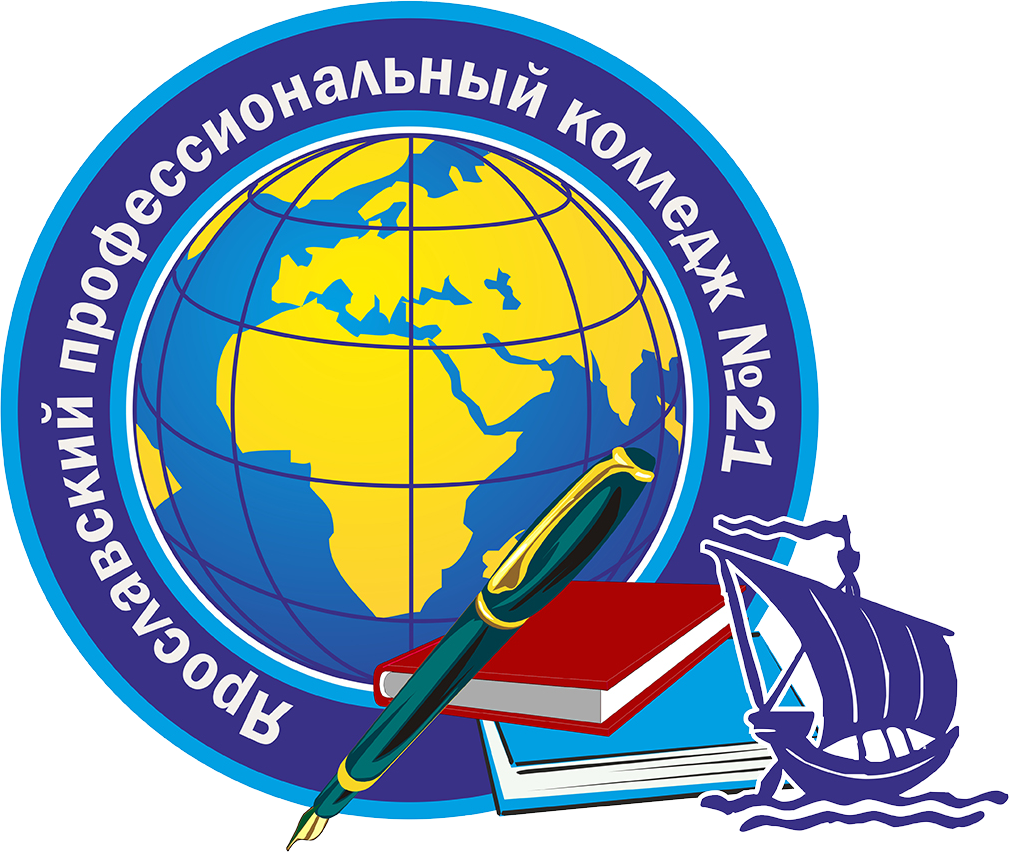 